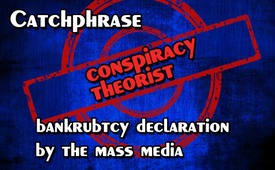 Catchphrase "conspiracy theorist" – bankruptcy declaration by the mass media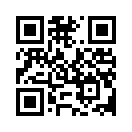 The fact that the mass media uses the slogan "conspiracy theorists" in an almost inflationary manner during our time, makes their intellectual bankruptcy obvious. Inevitably it leads to the question of whether they too, along with the CIA, are standing with their backs to the wall?Catchphrase "conspiracy theorist" – bankruptcy declaration by the mass media.

Alternative educational campaigns and freelance journalists, as well as independent scientists, are often accused by the mainstream media of spreading so-called "conspiracy theories". The well-known Swiss historian and peace researcher Daniele Ganser has also been confronted with this accusation. At the 10th International Conference of the Anti-Censorship Coalition (abbreviated AZK) he reported:

"That's where it hits a neurological point of mine, because I've also been attacked as a 'conspiracy theorist '. I would like to explain to you: This is painful! I'm not a conspiracy theorist! I am a researcher investigating covert warfare. [...] I have been told by the university that they do not want me to speak publicly about it. [...] Because they could not prove any mistakes in the facts presented, they simply said that I was a 'conspiracy theorist'. This is not funny; I was then sad [...] The term [conspiracy theorist] contributes nothing to finding truth, rather it leads to a split, it is a dividing-concept!"


Like Dr. Ganser, countless other people have suffered the same fate – those who have asked critical questions about the standardized reporting of the established mass media:






The term "conspiracy theorist" has become a "catch phrase", one could even say it has become a "beating to death phrase or kill phrase" in the truest sense of these words! In our program "How the CIA 50 years ago invented the term 'conspiracy theorist' "it was solidly documented that it was the American secret service CIA who – standing with its back to the wall – invented the catch phrase "conspiracy theorist". Its very own unstable theory about the murder of President Kennedy – the so-called "Warren Report" – was on the verge of proving unsustainable. Indeed, alternative intelligence sources have increasingly revealed facts that suggest a direct involvement of the CIA in the Kennedy murder. Because the CIA could now not oppose these “Enlighteners” with facts on an objective level, the only escape that remained was in defamation. As a result, all “Enlighteners” were, in an escalating manner, increasingly branded with the kill phrase of "conspiracy theorist" and thus ridiculed as unbelievable.

Therefore, we will now examine various topics with the help of concrete examples to see whether the mass media are simply no longer in a position to confront the critical questions of the constantly growing “Enlightenment“ movements in a sovereign and factual manner.







[Topic 1]: Terrorist attacks 9/11 
[Person 1]: William Rodriguez, Janitor of the World Trade Center on Sept. 11th, 2001: (* S2) [Statement 1]: "Before the first plane hit the North Tower, there were huge explosions on the ground floor of the World Trade Center." [* S3]

[Person 2]: Former CIA pilot John Lear, son of Learjet inventor Bill Lear [* S4] 
[Statement 2]: Affidavit: "No Boeing 767 airlines hit either of the Twin Towers, as fraudulently alleged by the government and media ....Such crashes did not occur because they are physically impossible..... a real Boeing 767 would have begun ‘telescoping’ when the nose hit the 14 inch steel columns which are 39 inches at center. The vertical and horizontal tail would have instantaneously separated from the aircraft, hit the steel box columns and fallen to the ground."[* S5]

[Topic 2]: Climate change 
[Person 3]: "The part of CO2 that can be influenced by people compared to the total atmosphere is: 0.00152 %! How is it possible that this minimal share alone is responsible for global warming? For example, Dr. Kirstein [* S6], Dipl. Meteorologist Wolfgang Thüne [* S7], Hartmut Bachmann [* S1], Dr. Ing. Helmut Böttiger [* S8]


[Theme 3]: The moon landing 
[Person 4]: "The shadows on the alleged lunar images of NASA prove that the recordings were taken in a studio!" [* S9] 
For example, Jo Conrad [* S1], Gerhard Wisnewski [* S1]






Whenever factually substantiated counter-arguments cannot be presented against "unpleasant" enlighteners, the goal then is to seek to "beat" them down, so as to not be required to say "kill them" when presenting them as "conspiracy theorists". They should thereby be rendered as implausible, and thus muzzled. In this way, calculatingly and deliberately, thinking will be distracted from the actual facts. This stifles any further questioning as well as investigation.


CONCLUSION: The fact that the mass media uses the slogan "conspiracy theorists" in an almost inflationary manner during our time, makes their intellectual bankruptcy obvious. Inevitably it leads to the question of whether they too, along with the CIA, are standing with their backs to the wall?from kw.Sources:*Q1: https://de.wikipedia.org/wiki/Kategorie:Vertreter_einer_Verschw%C3%B6rungstheorie
https://www.anti-zensur.info/azk4/mythosoderwirklichkeit( AZK-Vortrag von Jo Conrad) 
(Die Mond(f)lüge von Gerhard Wisnewski)
*Q2: https://de.wikipedia.org/wiki/9/11_Truth_Movement
*Q3: https://www.matrixwissen.de/index.php?option=com_content&amp;amp;view=article&amp;amp;id=101:introductory-summary-on-911&amp;amp;catid=57:911&amp;amp;Itemid=90&amp;amp;lang=de
*Q4:: https://www.bild.de/news/ausland/verschwoerungstheorien/frau-will-menschen-auf-dem-mars-gesehen-haben-38777580.bild.html
*Q5:: http://www.expresszeitung.com/macht-politik/geopolitik/621-faktencheck-9-11-spekuliert-wurde-viel-hier-sind-die-fakten
*Q6:
https://www.hitradio-rtl.de/beitrag/verschwoerungstheoretiker-duerfen-im-uni-hoersaal-referieren-540390/
*Q7: http://www.muslim-markt.de/interview/2007/thuene.htm
*Q8: https://lichtnahrung2015.wordpress.com/2017/02/20/klimawandel-und-co2-nur-vorwand-fuer-sonderabgaben/
*Q9: http://www.geschichteinchronologie.com/USA/mondluege-fotos-Links2005.html
https://www.kla.tv/9788( Kennzeichen einer Verschwörungspraktik)
https://www.kla.tv/11756(die Mond(f)lüge)This may interest you as well:---Kla.TV – The other news ... free – independent – uncensored ...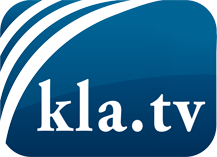 what the media should not keep silent about ...Little heard – by the people, for the people! ...regular News at www.kla.tv/enStay tuned – it’s worth it!Free subscription to our e-mail newsletter here: www.kla.tv/abo-enSecurity advice:Unfortunately countervoices are being censored and suppressed more and more. As long as we don't report according to the ideology and interests of the corporate media, we are constantly at risk, that pretexts will be found to shut down or harm Kla.TV.So join an internet-independent network today! Click here: www.kla.tv/vernetzung&lang=enLicence:    Creative Commons License with Attribution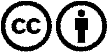 Spreading and reproducing is endorsed if Kla.TV if reference is made to source. No content may be presented out of context.
The use by state-funded institutions is prohibited without written permission from Kla.TV. Infraction will be legally prosecuted.